от «_05__» _07__2021                                                                                                       №_83____станица СтаронижестеблиевскаяО присвоении адреса объекту недвижимости для внесения в государственный адресный реестр Руководствуясь Федеральным законом от 6 октября 2003 года № 131-ФЗ «Об основных принципах организации местного  самоуправления в Российской Федерации», в соответствии с Федеральным законом от 19 ноября 
2014 года № 1221-ФЗ «Об утверждении Правил присвоения, изменения и аннулирования адресов», Уставом Старонижестеблиевского сельского поселения Красноармейского района   п о с т а н о в л я ю:1. Земельному участку с кадастровым номером 23:13:0402005:69, площадью 3743 кв. м, расположенному по ул. Народной в хуторе Крупской, присвоить адрес: Российская Федерация, Краснодарский край, Красноармейский муниципальный район, Старонижестеблиевское сельское поселения, хутор Крупской, улица Народная, з/у 65/2.2. Жилому дому, расположенному по ул. Народной в хуторе Крупской, присвоить адрес: Российская Федерация, Краснодарский край, Красноармейский муниципальный район, Старонижестеблиевское сельское поселения, хутор Крупской, улица Народная, д.65/2.3. Контроль за выполнением настоящего постановления возложить на заместителя главы Старонижестеблиевского сельского поселения Красноармейского района Е.Е. Черепанова. 4. Постановление вступает в силу со дня его подписания. ГлаваСтаронижестеблиевского сельского поселения	Красноармейского района                                                                      В.В. Новак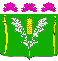 АДМИНИСТРАЦИЯСТАРОНИЖЕСТЕБЛИЕВСКОГО СЕЛЬСКОГО ПОСЕЛЕНИЯ КРАСНОАРМЕЙСКОГО РАЙОНАПОСТАНОВЛЕНИЕ